Современный музей каллиграфииПродолжительность: 5 часовАдрес:г. Москва, 5-й Лучевой просек, д. 7, стр. 6, павильон 7Выходной день в музее: понедельникПериод проведения: только по пятницам!Максимальная группа: 30+3Советы и рекомендации
Экскурсии для групп школьников проходят только в пятницу. ПрограммаУчиться писать ребята начинают с 1 класса. Ученые утверждают, что в начальной школе дети овладевают осознанным навыком письма, в средней школе - вырабатывается автоматизм, а с 14 лет формируется индивидуальный почерк. А вот искусством каллиграфии или иначе "красивого письма", овладевают далеко не все. Удивиться красоте рукотворного письма ребята смогут в Современном музее каллиграфии.  Современный музей каллиграфии - это первый музей в России, посвященный искусству красивого письма. Музей обладает уникальной коллекцией, которая насчитывает 2900 оригинальных работ всемирно известных каллиграфов из 60 стран мира. В экспозиции музея представлены образцы славянского и европейского письма, еврейской и арабской каллиграфии, письменности Японии и Китая. Особого внимания заслуживают уникальные экспонаты, такие как Царь-мезуза, занесенная в книгу Рекордов Гиннесса, и рукописная Конституция Российской Федерации.На экскурсии школьники познакомятся с уникальными образцами письма, в основе которых лежат алфавиты разных народов: кириллица и латиница, иврит, арабский и китайский, а также с инструментами и материалами каллиграфов. А на мастер-классе ребятам представится уникальная возможность освоить остроконечное перо и практику английского курсива под руководством каллиграфа-профессионала. Стоимость (на 1 чел. в рублях)*Количество человек в группе + сопровождающие (бесплатно)Что включено в стоимостьМикроавтобус (для групп до 18 чел.) или автобус туркласса, соответствующий правилам организованной перевозки групп детей;Сопровождающий гид-экскурсовод;Входные билеты;Экскурсия в музее;Мастер-класс.Что не включено в стоимостьПитание в кафе от 400 руб. с человека.Страхование участников тура.ПримечанияСогласно Постановлению Правительства РФ № 1177 от 17.12.13г. ООО "Веселое путешествие" готовит и предоставляет полный пакет документов от организатора экскурсий.Тур может быть рассчитан на транспорте Заказчика.Тур может быть рассчитан на любое количество человек.Подача автобуса в районы, расположенные за МКАД, рассчитывается индивидуально и оплачивается дополнительно.В период праздников действуют специальные цены, которые рассчитываются по запросу.ООО «Веселое путешествие» оставляет за собой право вносить изменения в программу тура без уменьшения объема услуг.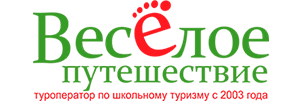 Туристическая компания «Веселое путешествие»Туристическая компания «Веселое путешествие»123022, г. Москва, ул.1905 года, д.10а, стр.1, офис 5www.edut-deti.ru – для детейwww.megatur.ru  - для всей семьиТел.: 8 (495) 601-95-05   (мн.)    
Моб. тел.: +7 (965) 408-72-71E-mail: info@edut-deti.ruГруппа*15+220+2Стоимость19901970